COLEGIO SAN ALFONSO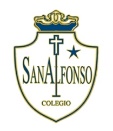 IDIOMA EXTRANJERO INGLÉS           TERCERO MEDIOWORKSHEET N°1: MY FIRST JOB!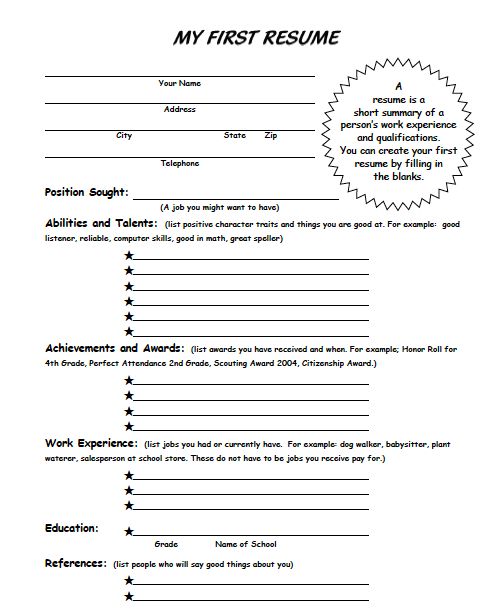 Complete with your personal informations. Use a dictonary!